Варианты поделок, которые можно сделать в ясельных группах.
Данные поделки направлены на развитие мелкой моторики.
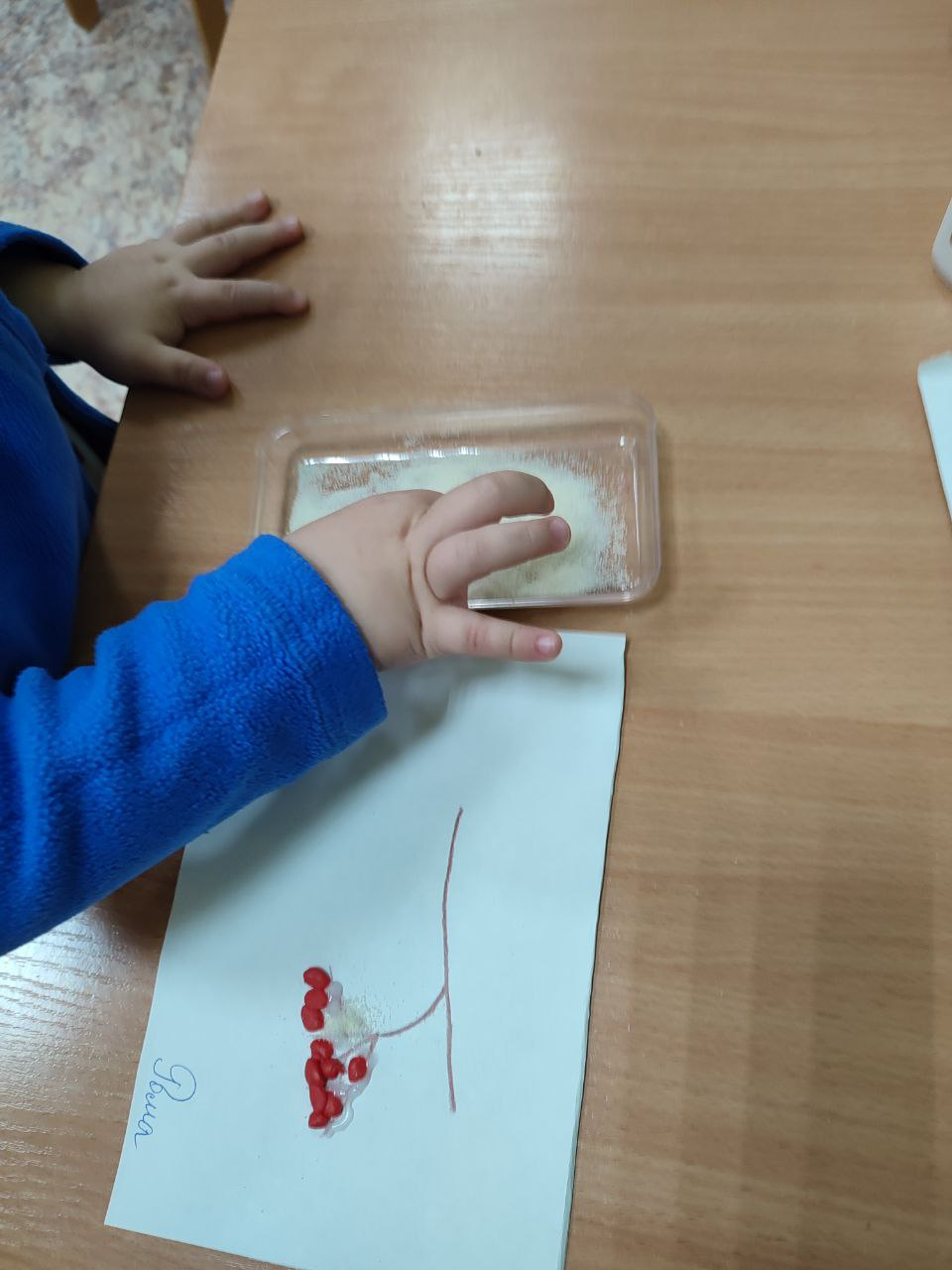 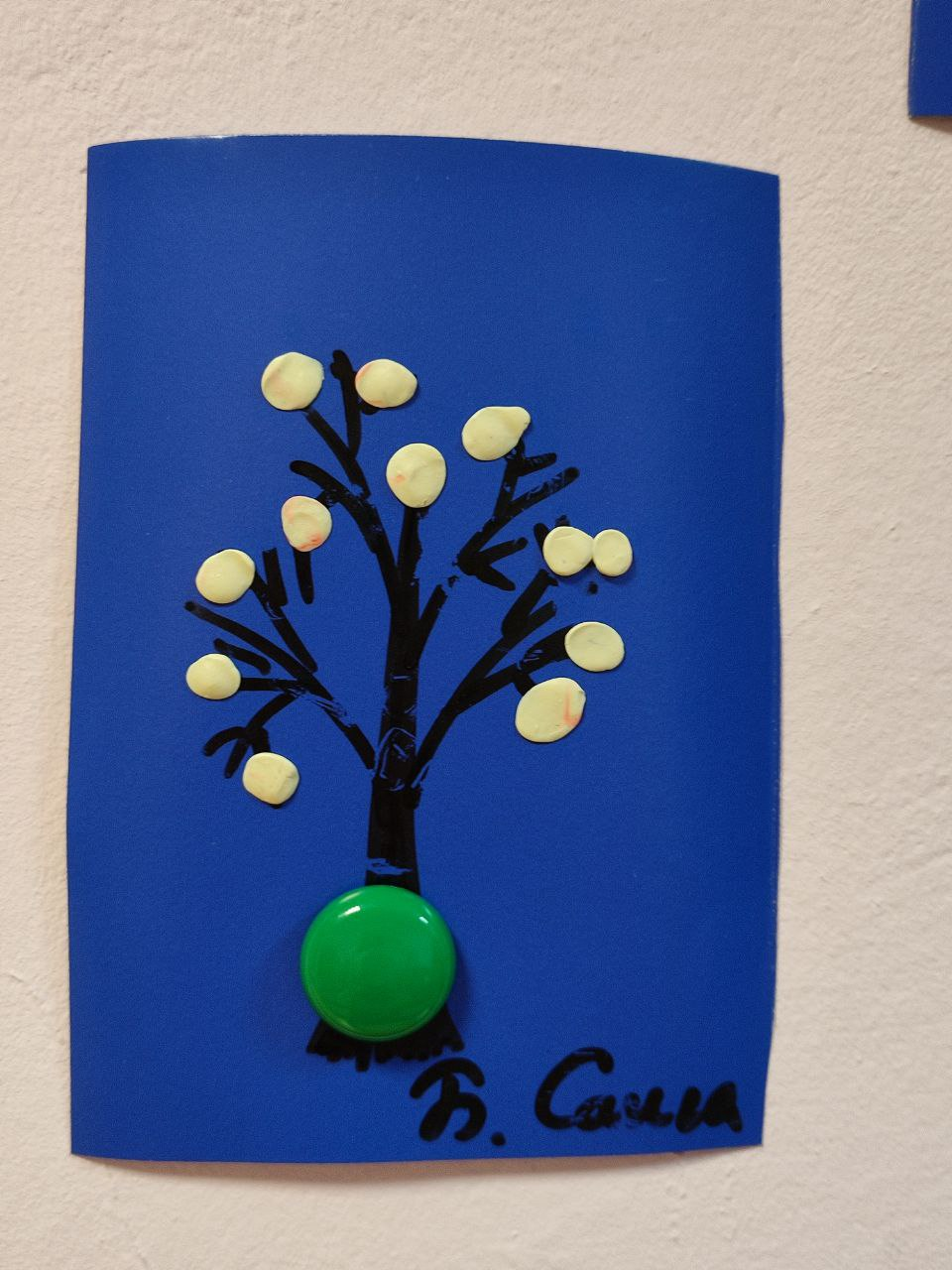 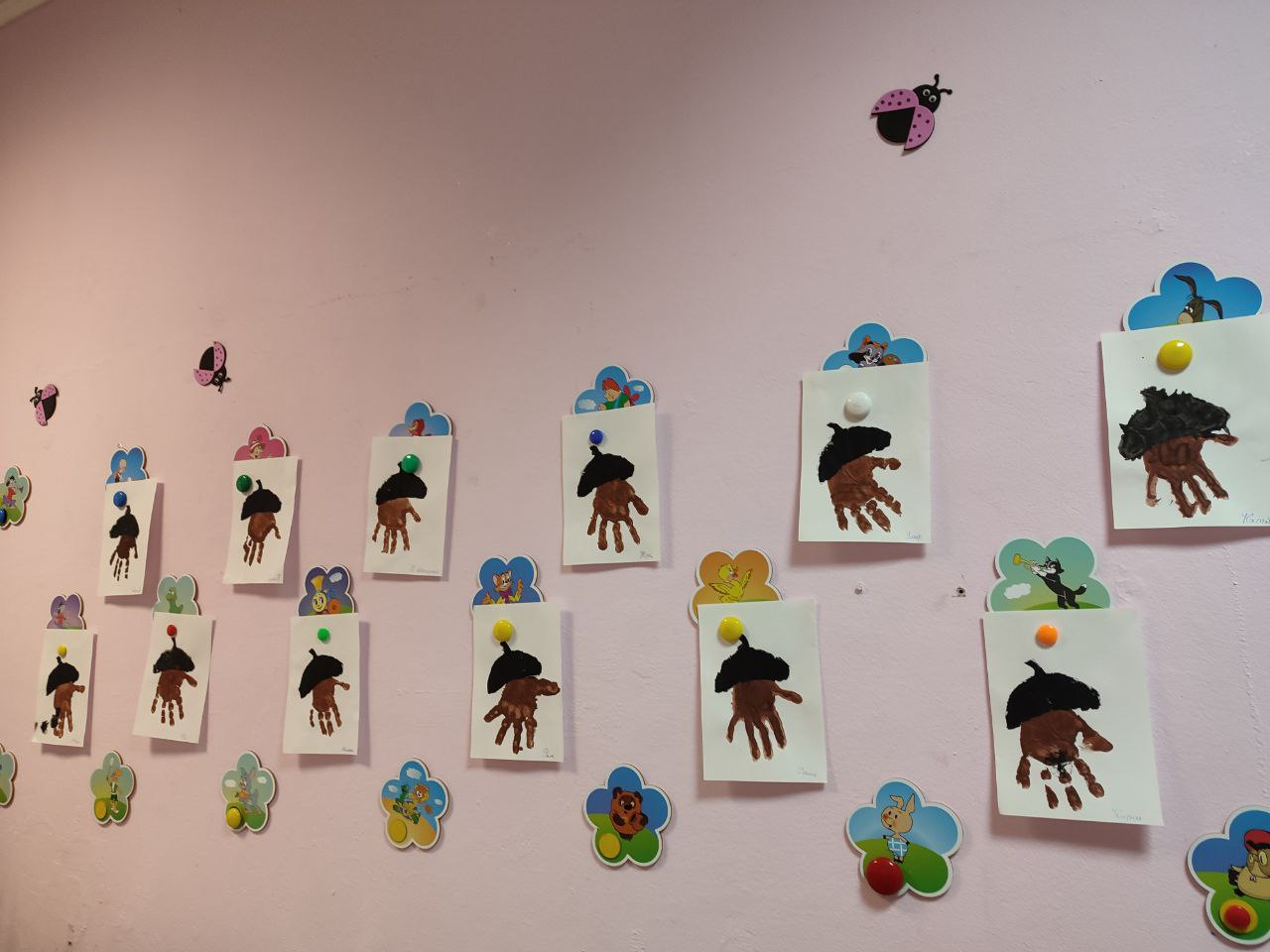 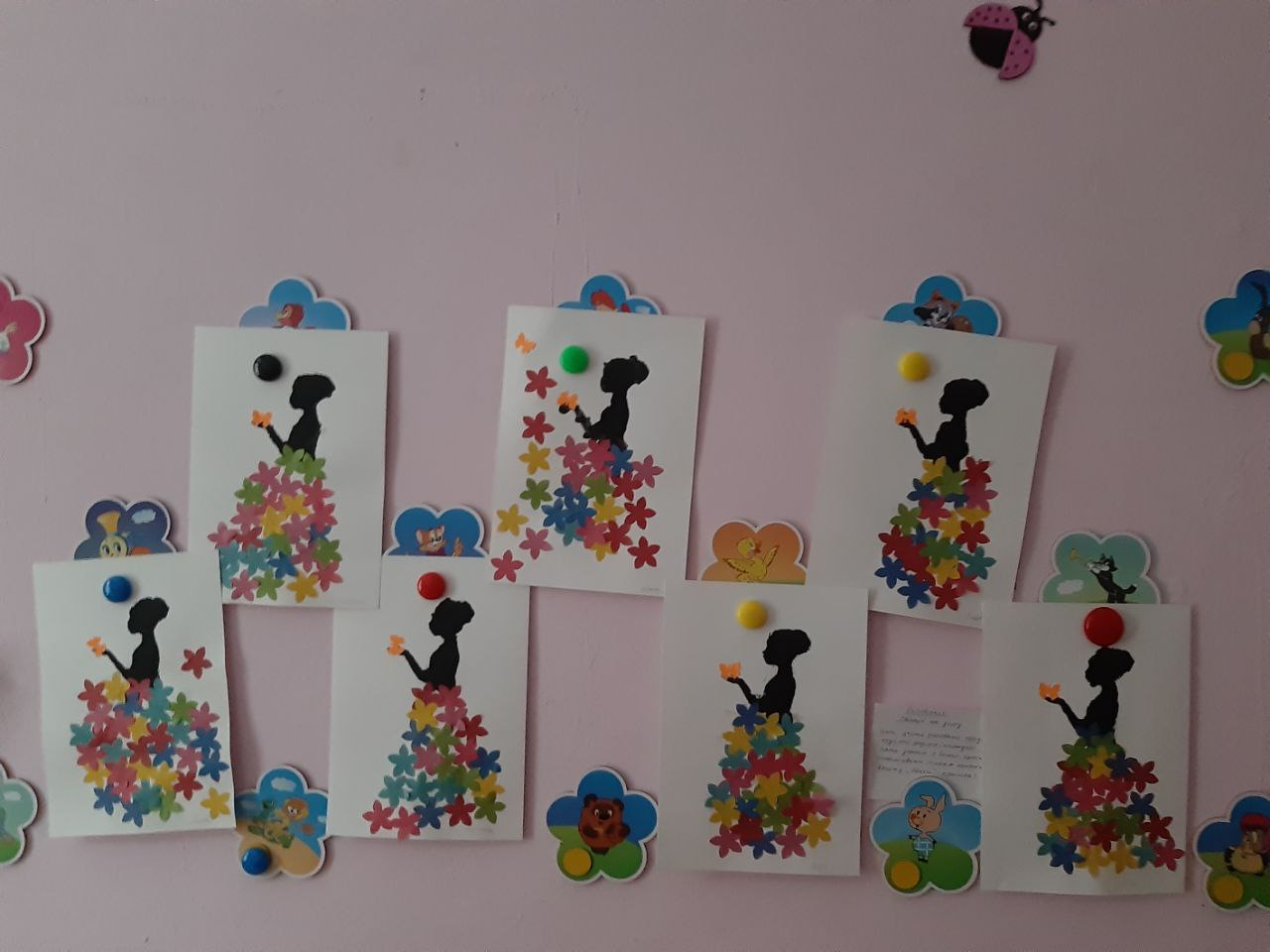 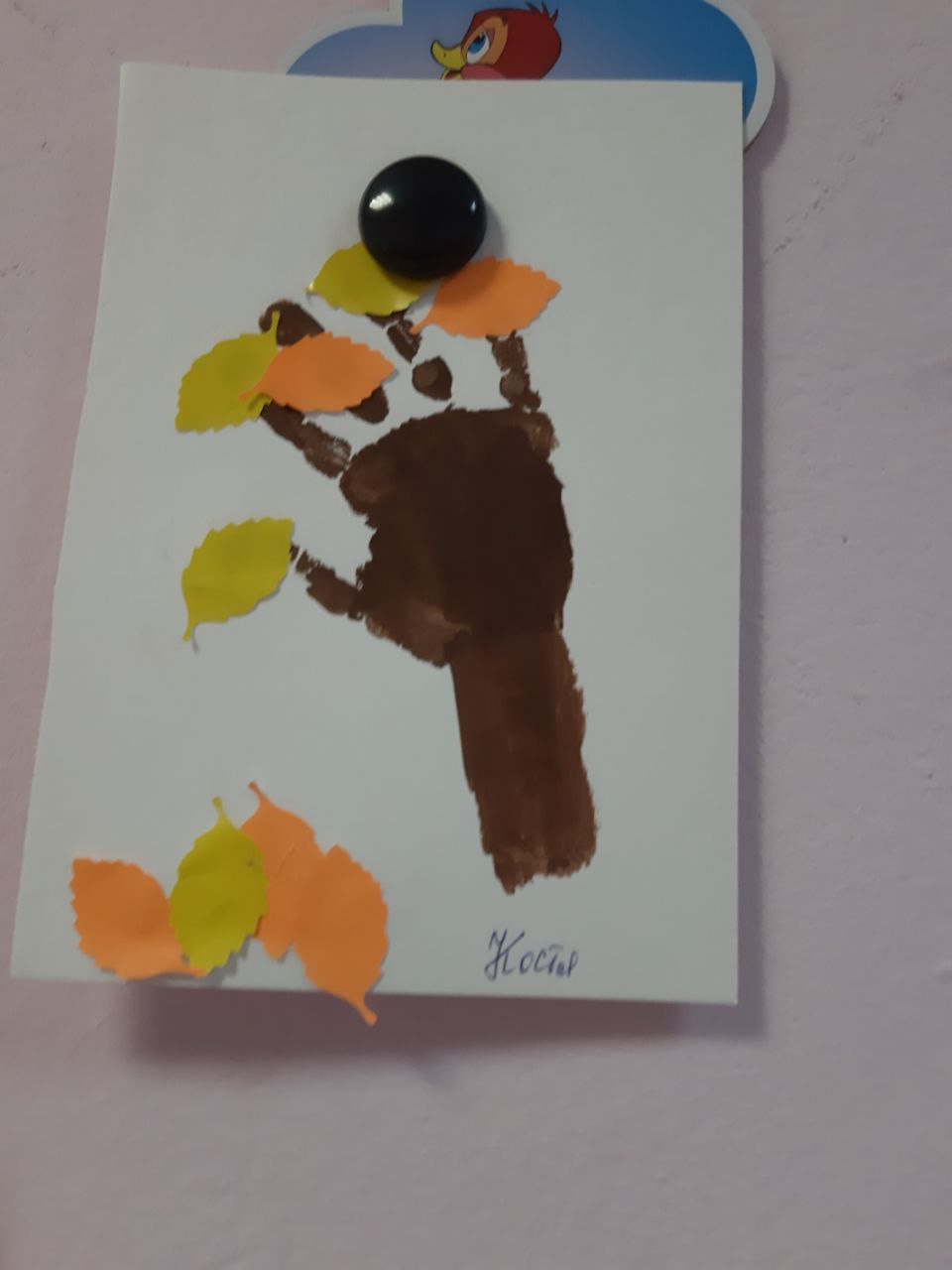 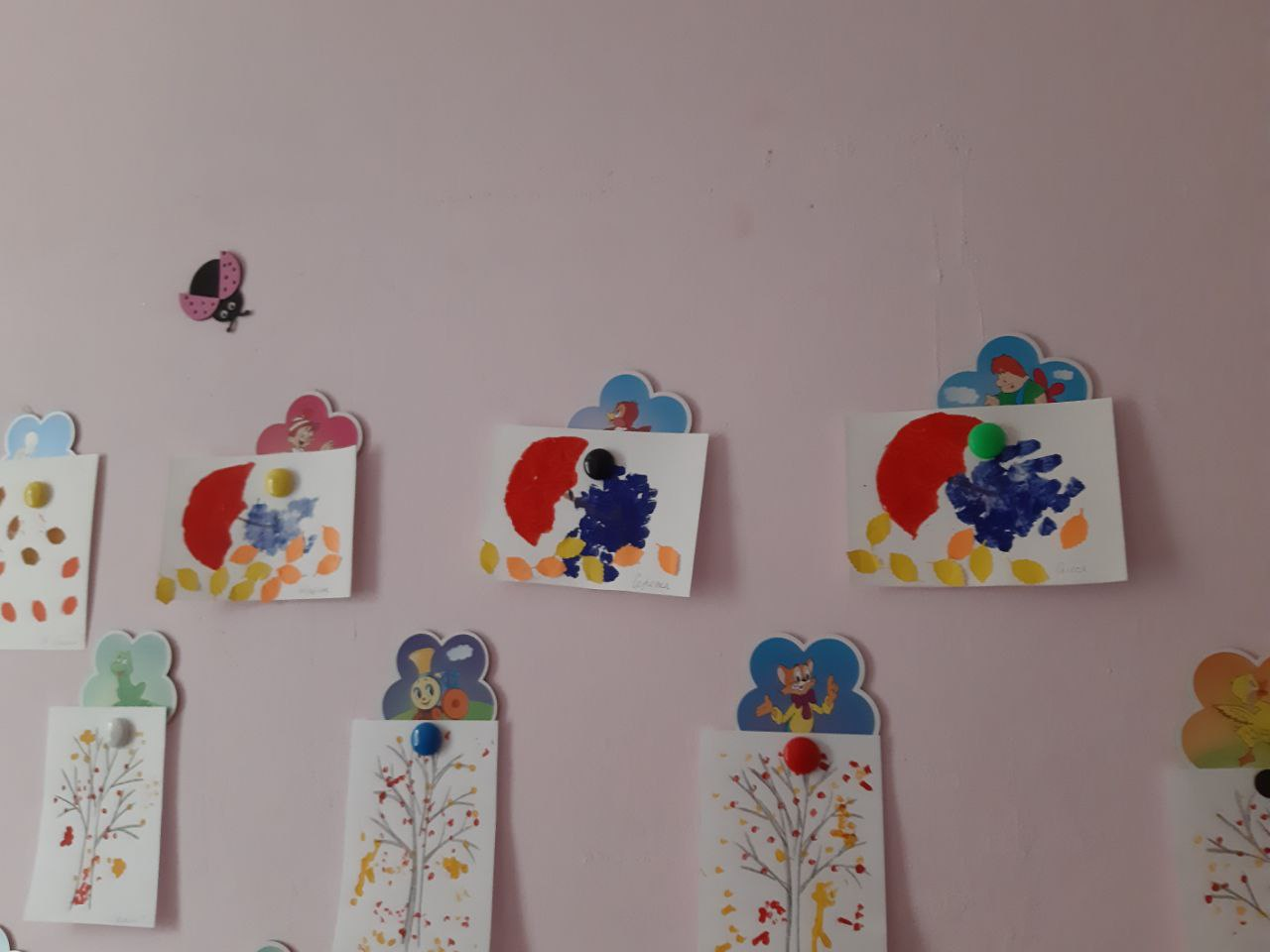 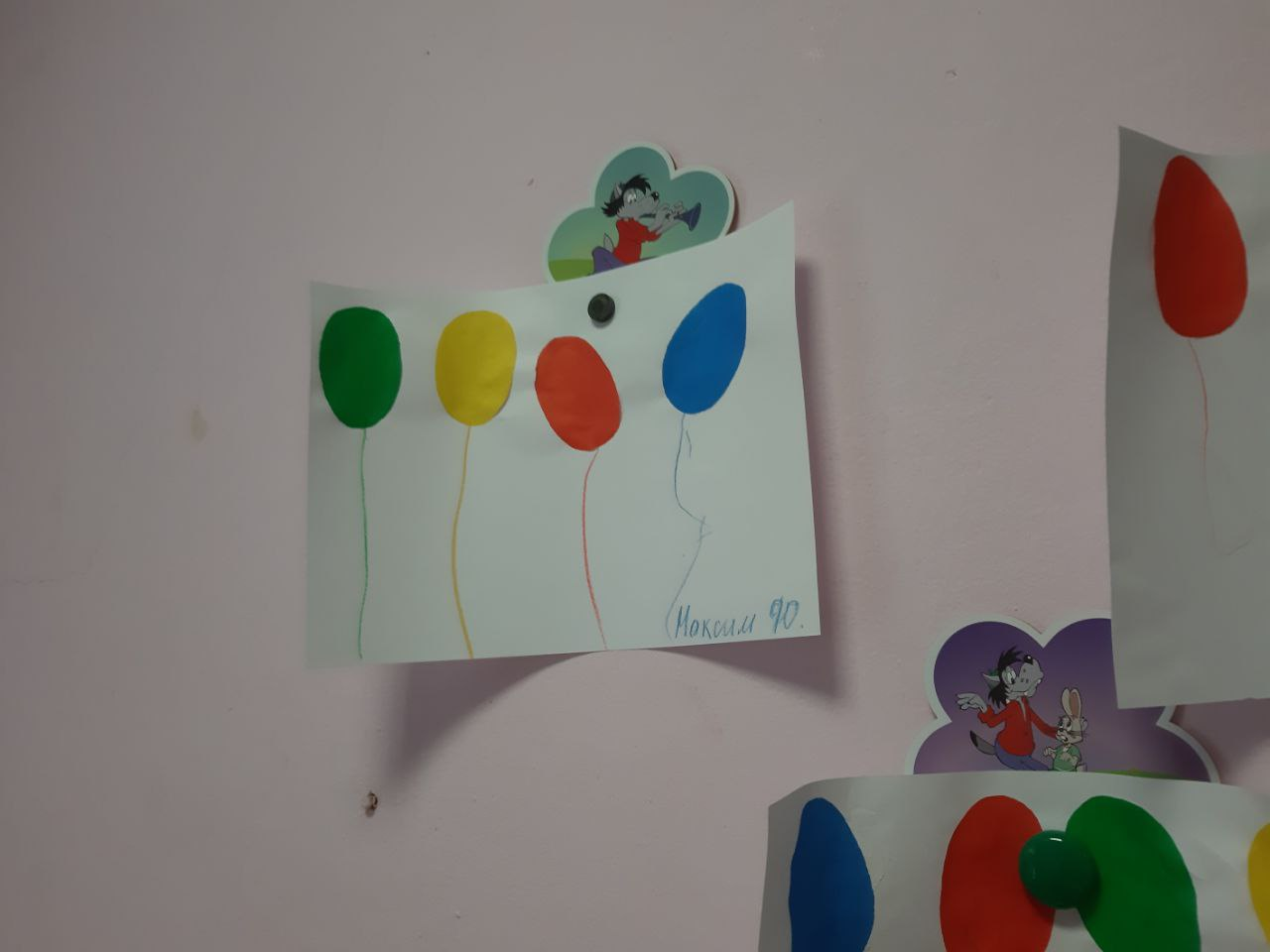 